#71LUTETIUMLu71	174.967DATERINGKATALYSATORBEHANDELING KANKERHet radioactieve verval van Lutetium-176  kan worden gebruikt om de leeftijd van mineralen en meteorieten te bepalen.Lutetium(III)oxide kan worden gebruikt als katalysator in een aantal  reacties, zoals  het kraken van koolwaterstoffen.Lutetium-177 wordt gebruikt in 'lutetium-therapie' om tumoren uit het zenuwstelsel of endocriene systeem te behandelen.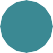 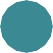 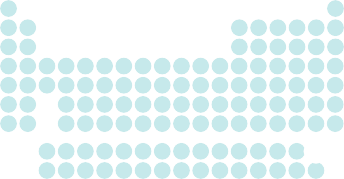 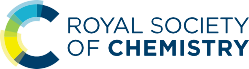 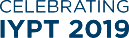 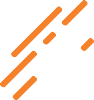 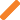 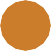 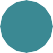 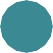 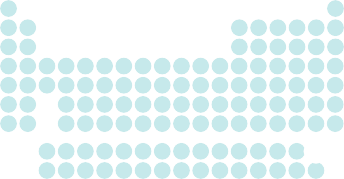 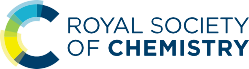 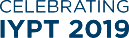 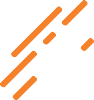 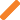 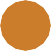 Ci	© 2019 Andy Brunning/Royal Society of Chemistry#IYPT2019